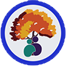 ОБЛАСТНОЕ ГОСУДАРСТВЕННОЕ БЮДЖЕТНОЕ УЧРЕЖДЕНИЕ СОЦИАЛЬНОГО ОБСЛУЖИВАНИЯ«Пансионат для граждан пожилого возраста «Серебряный рассвет» в р.п. Языково»433201, р.п. Языково, ул. Советская 3А, тел. 8 (84246) 3-45-65; E-mail: pgpv.yazykovo@mail.ru, сайт: https://pansionatyazykovo.ru/ОКПО 12569751, ОГРН 1137309000542 ИНН/КПП 7309004356/730901001ПРИКАЗ          30 сентября 2022 года                                                                       № 87                                                                                                                      Экз. № __В соответствии с изменениями законодательства РФ и необходимостью регулирования вопросов, связанных с регулированием работы сотрудников ОГБУСО «ПГПВ в р.п.Языково», в соответствии с ГОСТ Р 53060-2008 «Социальное обслуживание населения. Документация учреждений социального обслуживания»ПРИКАЗЫВАЮ:1. Утвердить Правила внутреннего трудового распорядка ОГБУСО «ПГПВ в р.п.Языково» с изменениями на 2022 год. (приложение)2. Приказ №126 от 27 декабря 2019 признать утратившим силу.3. Ввести правила внутреннего распорядка ОГБУСО «ПГПВ в р.п.Языково» в действие с 01.10.2022г.4. Специалисту по кадрам ознакомить работников с ПВТР под подпись.5. Контроль за исполнением приказа оставляю за собой.Директор                                                                                            Ю.А. ПузраковПравила внутреннего трудового распорядка областного государственного бюджетного учреждения социального обслуживания «Пансионат для граждан пожилого возраста «Серебряный рассвет» в р.п. Языково»(Новая редакция: сентябрь 2022 г.)Глава 1. Общие положения.1. Настоящие Правила внутреннего трудового распорядка вводятся для областного государственного бюджетного учреждения социального обслуживания «Пансионат для граждан пожилого возраста «Серебряный рассвет» в р.п. Языково» (далее – Учреждение).                                                               2. Настоящие Правила внутреннего трудового распорядка регламентируют порядок приема и увольнения работников, основные права, обязанности сторон трудового договора, режим работы, время отдыха, применяемые к работникам меры поощрения и взыскания, а также иные вопросы регулирования трудовых отношений в организации.Правила внутреннего трудового распорядка должны определять режим работы учреждения, порядок действия его структурных подразделений и их взаимодействия между собой при оказании социальных услуг.Глава 2. Основные права и обязанности работниковКаждый работник имеет право на:- заключение, изменение и расторжение трудового договора в порядке и на условиях, которые установлены Трудовым кодексом РФ, иными федеральными законами;- предоставление ему работы, обусловленной трудовым договором;- рабочее место, соответствующее государственным нормативным требованиям охраны труда и условиям, предусмотренным коллективным договором;- своевременную и в полном объеме выплату заработной платы в соответствии со своей квалификацией, сложностью труда, количеством и качеством выполненной работы;- отдых, обеспечиваемый установлением нормальной продолжительности рабочего времени, сокращенного рабочего времени для отдельных профессий и категорий работников, предоставлением еженедельных выходных дней, нерабочих праздничных дней, оплачиваемых ежегодных отпусков;- полную достоверную информацию об условиях труда и требованиях охраны труда на рабочем месте;- профессиональную подготовку, переподготовку и повышение своей квалификации в порядке, установленном Трудовым кодексом РФ, иными федеральными законами;- объединение, включая право на создание профессиональных союзов и вступление в них для защиты своих трудовых прав, свобод и законных интересов;- участие в управлении организацией в предусмотренных Трудовым кодексом РФ, иными федеральными законами и коллективным договором формах;- ведение коллективных переговоров и заключение коллективных договоров и соглашений через своих представителей, а также на информацию о выполнении коллективного договора, соглашений;- защиту своих трудовых прав, свобод и законных интересов всеми не запрещенными законом способами;- разрешение индивидуальных и коллективных трудовых споров, включая право на забастовку, в порядке, установленном Трудовым кодексом РФ, иными федеральными законами;- возмещение вреда, причиненного ему в связи с исполнением трудовых обязанностей, и компенсацию морального вреда в порядке, установленном Трудовым кодексом РФ, иными федеральными законами;- обязательное социальное страхование в случаях, предусмотренных федеральными законами.Каждый работник обязан:- добросовестно исполнять свои трудовые обязанности, возложенные на него трудовым договором.- соблюдать правила внутреннего трудового распорядка;- соблюдать трудовую дисциплину;- выполнять установленные нормы труда;- соблюдать требования по охране труда и обеспечению безопасности труда;- бережно относиться к имуществу работодателя (в том числе к имуществу третьих лиц, находящемуся у работодателя, если работодатель несет ответственность за сохранность этого имущества) и других работников;- незамедлительно сообщить работодателю либо непосредственному руководителю о возникновении ситуации, представляющей угрозу жизни и здоровью людей, сохранности имущества работодателя (в том числе имущества третьих лиц, находящегося у работодателя, если работодатель несет ответственность за сохранность этого имущества);-   сообщать работодателю о получении микротравмы;- не распространять недостоверную и искаженную информацию о работодателе и информацию, порочащую деловую репутацию работодателя;- заключать договор о полной материальной ответственности в случае осуществления работы с материальными ценностями на законном основании и при условии, что выполняемая работником работа или его должность отнесены законом к перечню тех, для которых допустимо заключение договора о полной материальной ответственности; Круг обязанностей (работ), которые выполняет каждый работник по своей специальности, квалификации или должности, определяется индивидуальными трудовыми договорами, заключаемыми с работниками, должностными инструкциями и внутренними положениями организации, техническими правилами.Глава 3. Основные права и обязанности работодателя.3.1 Работодатель имеет право:- заключать, изменять и расторгать трудовые договоры с работниками в порядке и на условиях, которые установлены Трудовым кодексом РФ, иными федеральными законами;- вести коллективные переговоры и заключать коллективные договоры;- поощрять работников за добросовестный эффективный труд;- требовать от работников исполнения ими трудовых обязанностей и бережного отношения к имуществу работодателя (в том числе к имуществу третьих лиц, находящемуся у работодателя, если работодатель несет ответственность за сохранность этого имущества) и других работников, соблюдения правил внутреннего трудового распорядка;- привлекать работников к дисциплинарной и материальной ответственности в порядке, установленном Трудовым кодексом РФ, иными федеральными законами;- принимать локальные нормативные акты, вносить изменения в действующие локальные нормативные акты; 3.2 Работодатель обязан:- соблюдать трудовое законодательство и иные нормативные правовые акты, содержащие нормы трудового права, локальные нормативные акты, условия коллективного договора, соглашений и трудовых договоров;- предоставлять работникам работу, обусловленную трудовым договором;- обеспечивать безопасность и условия труда, соответствующие государственным нормативным требованиям охраны труда;- обеспечивать работников оборудованием, инструментами, технической документацией и иными средствами, необходимыми для исполнения ими трудовых обязанностей;- обеспечивать работникам равную оплату за труд равной ценности;- выплачивать в полном размере причитающуюся работникам заработную плату в сроки, установленные в соответствии с Трудовым кодексом РФ, коллективным договором, настоящими правилами внутреннего трудового распорядка, трудовыми договорами;- вести коллективные переговоры, а также заключать коллективный договор в порядке, установленном Трудовым кодексом РФ;- предоставлять представителям работников полную и достоверную информацию, необходимую для заключения коллективного договора, соглашения и контроля за их выполнением;- знакомить работников под роспись с принимаемыми локальными нормативными актами, непосредственно связанными с их трудовой деятельностью, с вносимыми в них изменениями;- рассматривать представления соответствующих профсоюзных органов, иных избранных работниками представителей о выявленных нарушениях трудового законодательства и иных актов, содержащих нормы трудового права, принимать меры по устранению выявленных нарушений и сообщать о принятых мерах указанным органам и представителям;- создавать условия, обеспечивающие участие работников в управлении организацией в предусмотренных Трудовым кодексом РФ, иными федеральными законами и коллективным договором формах;- обеспечивать бытовые нужды работников, связанные с исполнением ими трудовых обязанностей;- осуществлять обязательное социальное страхование работников в порядке, установленном федеральными законами;- возмещать вред, причиненный работникам в связи с исполнением ими трудовых обязанностей, а также компенсировать моральный вред в порядке и на условиях, которые установлены Трудовым кодексом РФ, другими федеральными законами и иными нормативными правовыми актами Российской Федерации;-  осуществлять учет и рассмотрение обстоятельств и причин, приведших к возникновению микротравм работников;- исполнять иные обязанности, предусмотренные трудовым законодательством и иными нормативными правовыми актами, содержащими нормы трудового права, коллективным договором, соглашениями, локальными нормативными актами и трудовыми договорами.Глава 4. Порядок приема на работу, отстранения от работы и увольнения работников.Прием на работу:4.1 При приеме на работу работодатель вправе потребовать, а работник обязан предоставить следующие документы:-   паспорт или иной документ, удостоверяющий личность;-   трудовую книжку и (или) сведения о трудовой деятельности (статья 66.1 Трудового Кодекса Российской Федерации), за исключением случаев, если это его первое место работы или работник поступает на работу на условиях совместительства.Если новый сотрудник отказался от ведения бумажной трудовой книжки, предъявил только форму СТД-Р, сведений в которой недостаточно для того, чтобы сделать вывод о его квалификации и опыте или посчитать страховой стаж для начисления пособий, специалист по кадрам имеет право запросить у сотрудника бумажную трудовую книжку, чтобы получить эту информацию и вернуть книжку работнику, или форму СТД-ПФР;- страховое свидетельство государственного пенсионного страхования;- документы воинского учета - для военнообязанных и лиц, подлежащих призыву на военную службу;- документ об образовании, о квалификации или наличии специальных знаний - при поступлении на должность, требующую специальных знаний или специальной подготовки. -  справку о наличии (отсутствии) судимости и (или) факта уголовного преследования либо о прекращении уголовного преследования по реабилитирующим основаниям, выданную в порядке и по форме, которые устанавливаются федеральным органом исполнительной власти, осуществляющим функции по выработке и реализации государственной политики и нормативно-правовому регулированию в сфере внутренних дел, - при поступлении на работу, связанную с деятельностью, к осуществлению которой в соответствии с Трудовым кодексом РФ, иным федеральным законом не допускаются лица, имеющие или имевшие судимость, подвергающиеся или подвергавшиеся уголовному преследованию.4.2 При приеме на работу по совместительству работодатель вправе требовать, а работник обязан предъявить работодателю паспорт или иной документ, удостоверяющий личность. При приеме на работу по совместительству на должности, требующие специальных знаний, работодатель имеет право потребовать от работника предъявления диплома или иного документа об образовании или профессиональной подготовке либо их надлежаще заверенных копий.4.3 При приеме на работу работодатель обязан заключить с работником трудовой договор.- Трудовой договор заключается в письменной форме, составляется в двух экземплярах, каждый из которых подписывается сторонами. Один экземпляр трудового договора передается работнику, другой хранится у работодателя. Получение работником экземпляра трудового договора должно подтверждаться подписью работника на экземпляре трудового договора, хранящемся у работодателя.- Трудовой договор, не оформленный в письменной форме, считается заключенным, если работник приступил к работе с ведома или по поручению работодателя или его представителя. При фактическом допущении работника к работе работодатель обязан оформить с ним трудовой договор в письменной форме не позднее трех рабочих дней со дня фактического допущения работника к работе.С лицами, занимающими должности или выполняющими работы, непосредственно связанные с обслуживанием или использованием вверенных им денежных ценностей или иного имущества, заключается договор о материальной ответственности в соответствии с Постановлением Министерства труда и социального развития Российской Федерации от 31.12.2002 года № 85 «Об утверждении перечней профессии и работ, замещаемых или выполняемых работниками, с которыми работодатель может заключать письменные договоры о полной индивидуальной или коллективной (бригадной) материальной ответственности, а также типовых форм договоров о полно материальной ответственности». 4.4 Прием на работу оформляется приказом работодателя, изданным на основании заключенного трудового договора. Содержание приказа работодателя должно соответствовать условиям заключенного трудового договора.Приказ работодателя о приеме на работу объявляется работнику под роспись в трехдневный срок со дня фактического начала работы. По требованию работника работодатель обязан выдать ему надлежаще заверенную копию указанного приказа.4.5 При приеме на работу (до подписания трудового договора) работодатель обязан ознакомить работника под роспись с коллективным договором, правилами внутреннего трудового распорядка, иными локальными нормативными актами, непосредственно связанными с трудовой деятельностью работника.4.6 Отстранение от работы.Работодатель не допускает к работе работника:- появившегося на работе в состоянии алкогольного, наркотического или иного токсического опьянения;-  не прошедшего в установленном порядке обучение и проверку знаний и навыков в области охраны труда;- не прошедшего в установленном порядке обязательный медицинский осмотр (обследование), а также обязательное психиатрическое освидетельствование в случаях, предусмотренных федеральными законами и иными нормативными правовыми актами Российской Федерации;- при выявлении в соответствии с медицинским заключением, выданным в порядке, установленном федеральными законами и иными нормативными правовыми актами Российской Федерации, противопоказаний для выполнения работником работы, обусловленной трудовым договором;- в случае приостановления действия на срок до двух месяцев специального права работника (лицензии, права на управление транспортным средством, права на ношение оружия, другого специального права) в соответствии с федеральными законами и иными нормативными правовыми актами Российской Федерации, если это влечет за собой невозможность исполнения работником обязанностей по трудовому договору и если невозможно перевести работника с его письменного согласия на другую имеющуюся у работодателя работу (как вакантную должность или работу, соответствующую квалификации работника, так и вакантную нижестоящую должность или нижеоплачиваемую работу), которую работник может выполнять с учетом его состояния здоровья. При этом работодатель обязан предлагать работнику все отвечающие указанным требованиям вакансии, имеющиеся у него в данной местности. Предлагать вакансии в других местностях работодатель обязан, если это предусмотрено коллективным договором, соглашениями, трудовым договором;-  по требованию органов или должностных лиц, уполномоченных федеральными законами и иными нормативными правовыми актами Российской Федерации;-  в других случаях, предусмотренных федеральными законами и иными нормативными правовыми актами Российской Федерации.Работодатель отстраняет от работы (не допускает к работе) работника на весь период времени до устранения обстоятельств, явившихся основанием для отстранения от работы или недопущения к работе.В период отстранения от работы (недопущения к работе) заработная плата работнику не начисляется, за исключением случаев, предусмотренных Трудовым кодексом РФ или иными федеральными законами. В случаях отстранения от работы работника, который не прошел обучение и проверку знаний и навыков в области охраны труда либо обязательный предварительный или периодический медицинский осмотр (обследование) не по своей вине, ему производится оплата за все время отстранения от работы как за простой.Порядок увольнения:- Трудовой договор между работником и работодателем может быть расторгнут только по основаниям, предусмотренным Трудовым кодексом РФ, иными федеральными законами.- Прекращение трудового договора оформляется приказом работодателя.С приказом работодателя о прекращении трудового договора работник должен быть ознакомлен под роспись. По требованию работника работодатель обязан выдать ему надлежащим образом заверенную копию указанного приказа. В случае, когда приказ о прекращении трудового договора невозможно довести до сведения работника или работник отказывается ознакомиться с ним под роспись, на приказе производится соответствующая запись.- Днем прекращения трудового договора во всех случаях является последний день работы работника, за исключением случаев, когда работник фактически не работал, но за ним, в соответствии с Трудовым кодексом РФ или иным федеральным законом, сохранялось место работы (должность).- В день прекращения трудового договора работодатель обязан выдать работнику трудовую книжку или предоставить сведения о трудовой деятельности (статья 66.1 Трудового Кодекса Российской Федерации) и произвести с ним расчет. По письменному заявлению работника работодатель также обязан выдать ему заверенные надлежащим образом копии документов, связанных с работой. Запись в трудовую книжку и внесение информации в сведения о трудовой деятельности (статья 66.1 Трудового Кодекса Российской Федерации) об основании и о причине прекращения трудового договора должны производиться в точном соответствии с формулировками Трудового Кодекса Российской Федерации или иного федерального закона и со ссылкой на соответствующую статью, часть статьи, пункт статьи Трудового Кодекса Российской Федерации или иного федерального закона.- В случае, когда в день прекращения трудового договора выдать работнику трудовую книжку или предоставить сведения о трудовой деятельности невозможно в связи с его отсутствием либо отказом от их получения, работодатель обязан направить работнику уведомление о необходимости явиться за трудовой книжкой либо дать согласие на отправление ее по почте или направить работнику по почте заказным письмом с уведомлением сведения о трудовой деятельности за период работы на бумажном носителе, заверенные надлежащим образом. Со дня направления указанных уведомлений или письма работодатель освобождается от ответственности за задержку выдачи трудовой книжки или предоставления сведений о трудовой деятельности. По письменному обращению работника, не получившего трудовую книжку после увольнения, работодатель обязан выдать ее не позднее трех рабочих дней со дня обращения работника, а в случае, если в соответствии с Трудовым Кодексом Российской Федерации, иным федеральным законом на работника не ведется трудовая книжка, по обращению работника, не получившего сведений о трудовой деятельности после увольнения, работодатель обязан выдать их не позднее трех рабочих дней со дня обращения способом, указанным в его обращении (на бумажном носителе, заверенные надлежащим образом).Глава 5. Порядок формирования и выдачи сведений о трудовой деятельности работников.5.1. С 1 января 2020 года Учреждение в электронном виде ведет и предоставляет в Пенсионный фонд России сведения о трудовой деятельности каждого работника. Сведения включают в себя данные о месте работы, трудовой функции, датах приема на работу, постоянных переводах, основаниях и причинах расторжения договора с работниками, а также другие необходимые сведения.5.2. Сотрудники Учреждения, которые отвечают за ведение и предоставление в Пенсионный фонд России сведений о трудовой деятельности работников, назначаются приказом директора. Указанные в приказе сотрудники должны быть ознакомлены с ним под подпись.5.3. Сведения о трудовой деятельности за отчетный месяц передаются в Пенсионный фонд не позднее 15 числа следующего месяца. Если 15 число месяца приходится на выходной или нерабочий праздничный день, днем окончания срока считается ближайший следующий за ним рабочий день.5.4. Работодатель обязан предоставить работнику сведения о трудовой деятельности за период работы в учреждении способом, указанном в заявлении работника:•	на бумажном носителе, заверенные надлежащим способом;•	в форме электронного документа, подписанного усиленной квалифицированной электронной подписью (в случае ее наличия у работодателя).Сведения о трудовой деятельности предоставляются:•	в период работы не позднее трех рабочих дней со дня подачи этого заявления;•	при увольнении — в день прекращения трудового договора.5.5. Заявление работника о выдаче сведений о трудовой деятельности у работодателя может быть подано в письменном виде или направлено на электронную почту работодателя pgpv.yazykovo@mail.ru. При использовании электронной почты работодателя работник направляет отсканированное заявление, в котором содержится:•	наименование работодателя;•	должностное лицо, на имя которого направлено заявление (генеральный директор);•	просьба о направлении в форме электронного документа сведений о трудовой деятельности у работодателя;•	адрес электронной почты работника;•	собственноручная подпись работника;•	дата написания заявления.5.6. В случае, когда в день прекращения трудового договора выдать работнику сведения о трудовой деятельности невозможно в связи с его отсутствием либо отказом от их получения, работодатель направляет работнику их по почте заказным письмом на бумажном носителе, заверенные надлежащим образом.Глава 6. Процедура выдачи документов работникам6.1. Работодатель выдает работнику по его письменному заявлению трудовую книжку (за исключением случаев, если трудовая книжка на работника не ведется) в целях его обязательного социального страхования (обеспечения), копии документов, связанных с работой (копии приказа о приеме на работу, приказов о переводах на другую работу, приказа об увольнении с работы; выписки из трудовой книжки (за исключением случаев, если книжка на работника не ведется); справки о заработной плате, о начисленных и фактически уплаченных страховых взносах на обязательное пенсионное страхование, о периоде работы у данного работодателя и другое), в срок не позднее трех рабочих дней со дня подачи работником такого заявления.6.1.1. Работодатель предоставляет работнику заверенные копии документов, связанных с работой, и справки безвозмездно.62. Заявление о выдаче документов, связанных с работой, или их заверенных копий работник может подать в письменной форме либо направить в электронном виде, подписанное простой электронной подписью, по адресу электронной почты Работодателя pgpv.yazykovo@mail.ru или через информационную систему Работодателя.6.2.1. При подаче работником заявления о выдаче документов, связанных с работой, или их копий Работодатель безвозмездно предоставляет работнику не позднее чем в течение трех рабочих дней со дня получения указанного заявления такие документы или их заверенные копии на бумажном носителе. Документы, в отношении которых осуществляется электронный документооборот, Работодатель предоставляет способом, который работник указал в заявлении:—   в форме заверенной копии электронного документа на бумажном носителе;— в форме электронного документа, подписанного усиленной квалифицированной электронной подписью, через информационную систему Работодателя.6.3. Работник, которому Работодатель выдал трудовую книжку в соответствии с п. 6.1 настоящих Правил, обязан вернуть ее в отдел кадров не позднее трех рабочих дней со дня получения трудовой книжки в органе, осуществляющем обязательное социальное страхование (обеспечение).6.4. Сведения о трудовой деятельности у Работодателя предоставляются работнику в период работы не позднее трех рабочих дней со дня подачи заявления о предоставлении таких сведений.6.4.1. Работодатель предоставляет работнику сведения о трудовой деятельности способом, указанным в его заявлении:—    на бумажном носителе, заверенные подписью генерального директора;— в форме электронного документа, подписанного усиленной квалифицированной электронной подписью.6.5. Работодатель выдает работнику в день расторжения трудового договора трудовую книжку (в случае ее ведения) или сведения о трудовой деятельности в Учреждении, заверенные выписки из сведений по формам СЗВ-СТАЖ, СЗВ-М, справку о сумме заработка за два года работы по форме, утвержденной приказом Минтруда от 30.04.2013 № 182н, и производит с ним расчет.6.5.1. По письменному заявлению работника Работодатель выдает ему заверенные копии иных документов, связанных с работой.Глава 7. Рабочее время и время отдыха.7.1 Устанавливается 40-часовая (для медицинских работников не более 39 часов) рабочая неделя, работникам, занимающим следующие должности (работников следующих структурных подразделений):Административно-хозяйственный персонал:ДиректорЗаместитель директора по общим вопросамЗаместитель директора по социальной работеГлавный бухгалтерЮрисконсультСпециалист по кадрамСпециалист по закупкамБухгалтер, 2 категорииКассирИнженерТехник-программистЗаведующий складомСекретарь-машинисткаВодитель 4 разрядаЭлектромонтер по ремонту и обслуживанию электрооборудования, 4 разрядаСлесарь-сантехник;Лифтер, 1 разряда;Дворник;Рабочий по комплексному обслуживанию и ремонту зданий, 2 разряда;Подсобный рабочий, 1 разряда;Парикмахер;Швея;Уборщик производственных и служебных помещений, 1 разряда.Социально-психологическое отделение:ПсихологСтоловая: Шеф-повар Социально-медицинское отделение:Врач-терапевт;Старшая медицинская сестра;Медицинская сестра по массажу;Медицинская сестра по физиотерапии;Инструктор по лечебной физкультуре.Отделение милосердия:Сестра-хозяйкаОтделение активное долголетия:Социальный педагог.Социально-реабилитационное отделение:Культорганизатор. Для указанных работников устанавливается следующее время начала, окончания работы и перерыва для отдыха и питания:Понедельник-пятница:Начало работы 8:00 часовПерерыв на обед с 12:00 до 13:00 часовОкончание работы 17.00Накануне праздничных дней продолжительность работы сокращается на 1 час и в случае переноса в установленном порядке праздничного дня на другой день недели в соответствии с законодательством. В случаях, установленных законом, работникам устанавливается сокращенное и неполное рабочее время.7.2 Устанавливается режим гибкого рабочего времени для работников, занимающих следующие должности (работников следующих структурных подразделений):Адмиинистративно-хозяйственный персонал:Сторож 1 разряда; Уборщик служебных помещений, 1 разряда.Социально-медицинское отделение и отделение милосердия:Медицинская сестра;Медицинская сестра процедурной;Санитарка;Столовая:Повар, 4 разряда;Официант, 3 разряда;Кухонный рабочий, 2 разряда;Мойщик посуды, 1 разряда;Для данных работников окончание и общая продолжительность рабочего дня определяется графиком работы. Продолжительность рабочего времени за учетный период не должна превышать нормального числа рабочих часов, установленного законодательством. Учетный период рабочего времени составляет месяц. Работодатель обеспечивает ведение суммированного учета рабочего времени работников. Суммированный учет рабочего времени вводится с учетом мнения выборного органа первичной профсоюзной организации. 7.3 На непрерывных работах запрещается оставлять работу до прихода сменяющего работника. В случае неявки сменяющего работника, работник сообщает руководителю структурного подразделения, который обязан немедленно принять меры к замене его другим работником.7.4 Работники могут быть привлечены к сверхурочной работе – работе, выполняемой работником по инициативе Работодателя за пределами установленной для работника продолжительности рабочего времени: ежедневной работы (смены), а при суммированном учете рабочего времени – сверх нормального числа рабочих часов за учетный период, только с их письменного согласия в случаях, предусмотренных трудовым законодательством с учетом мнения выборного органа первичной профсоюзной организации. Работодатель обязуется вести точный учет продолжительности сверхурочной работы каждого Работника.При необходимости Работодателем посредством соглашения с Работником может привлечь последнего для выполнения, наряду со своей основной работой, обусловленной трудовым договором, дополнительной работы другой или той же профессии (должности) без освобождения от своей основной работы. Данная процедура оформляется в виде совмещения, исполнения обязанностей отсутствующего Работника, увеличения объема работы, расширения зоны обслуживания. 7.5 Устанавливается ненормированный рабочий день для работников, занимающих следующие должности:- директор;- заместитель директора по общим вопросам;- заместитель директора по социальной работе;- главный бухгалтер;- инженер;- старшая медицинская сестра;- водитель;- дворник.Данным работникам ежегодно предоставляется дополнительный, к основному, оплачиваемый отпуск в размере 3 дней. (СТ 119 ТК РФ)7.6 По соглашению между Работником и Работодателем могут устанавливаться как при приеме на работу, так и впоследствии неполный рабочий день или неполная рабочая неделя. 7.7 Работодатель имеет право направить Работника в служебную командировку. При этом ему гарантируется сохранение места работы (должности) и среднего заработка, а также возмещение расходов, связанных со служебной командировкой согласно действующему Трудовому Кодексу. В течении 3-х дней после возвращения из командировки Работник обязан предоставить Работодателю отчет о проделанной работе и предоставить в бухгалтерию отчет об использованных средствах.7.8 Работникам ежегодно предоставляется основной отпуск продолжительностью 28 календарных дней с сохранением места работы (должности) и среднего заработка.- Отпуск за первый год работы предоставляется по истечении шести месяцев непрерывной работы у Работодателя. - В случаях, предусмотренных трудовым законодательством Российской Федерации, по просьбе Работника Работодатель может предоставить отпуск до истечения шести месяцев непрерывной работы. - Отпуск за второй и последующие годы работы может предоставляться в любое время рабочего года в соответствии с очередностью предоставления ежегодных оплачиваемых отпусков, установленной графиком отпусков Работодателя.-Очередность предоставления оплачиваемых отпусков определяется ежегодно в соответствии с графиком отпусков, утверждаемым работодателем с учетом мнения выборного органа первичной профсоюзной организации не позднее чем за две недели до наступления календарного года в порядке, установленном статьей 372 Трудового кодекса РФ для принятия локальных нормативных актов.-По соглашению между работником и работодателем ежегодный оплачиваемый отпуск может быть разделен на части. При этом хотя бы одна из частей этого отпуска должна быть не менее 14 календарных дней. По семейным обстоятельствам и другим уважительным причинам Работнику по его заявлению Работодатель может предоставить кратковременный отпуск без сохранения заработной платы. При увольнении работнику выплачивается денежная компенсация за все неиспользованные отпуска.7.9. Сотрудникам возрастом 40 лет и старше может предоставляться оплачиваемый свободный день для прохождения диспансеризации раз в год в соответствии с законом от 31.07.2020 № 261-ФЗ. Все сотрудники обязаны подтвердить прохождение диспансеризации справкой в соответствии со статьей 185.1 Трудового кодекса РФ. 7.10. Работникам, прошедших вакцинацию от новой короновирусной инфекции (COVID-19), предоставляются дополнительные дни отпуска с сохранением среднего заработка продолжительностью 2 календарных дня (в дни введения I и II компонента вакцины).Глава 8. Дистанционная (удаленная) работа.8.1. Организация дистанционной (удаленной) работы осуществляется в соответствии с положением о дистанционной (удаленной) работе в ОГБУСО «ПГПВ в р.п. Языково».8.2. После подписания трудового договора дистанционный работник приступает к выполнению должностных обязанностей, указанных в трудовом договоре и должностной инструкции сотрудника.8.3. Режим рабочего времени и времени отдыха дистанционного работника определяется в трудовом договоре или дополнительном соглашении с сотрудником.8.4. Работник обязан быть доступным для работодателя и иметь доступ в интернет в режиме реального времени в течение рабочего времени, режим которого указан в трудовом договоре, в том числе:проверять содержимое электронных почт;получать и рассматривать поступающие от работодателя электронные документы;направлять работодателю электронные ответы, электронные документы;осуществлять электронную переписку с работодателем, сотрудниками
 работодателя;выполнять иные разумные и зависящие от работника действия, направленные на соблюдение порядка взаимодействия сторон.8.5. Взаимодействие Учреждения с дистанционным Работником может осуществляться как путем обмена электронными документами, так и иными способами, в том числе с помощью почтовой и курьерской служб. Приоритетным способом обмена документами является обмен документами по корпоративной электронной почте: pgpv.yazykovo@mail.ru.     8.6. Оплата труда дистанционного работника осуществляется согласно трудовому договору путем перевода денежных средств на банковский счет дистанционного работника.Глава 9. Оплата труда работников.9.1 При выплате заработной платы работодатель обязан в письменной форме извещать каждого работника:1) о составных частях заработной платы, причитающейся ему за соответствующий период;2) о размерах иных сумм, начисленных работнику, в том числе денежной компенсации за нарушение работодателем установленного срока соответственно выплаты заработной платы, оплаты отпуска, выплат при увольнении и (или) других выплат, причитающихся работнику;3) о размерах и об основаниях произведенных удержаний;4) об общей денежной сумме, подлежащей выплате.9.2 Заработная плата выплачивается работнику, как правило, в месте выполнения им работы либо перечисляется на указанный работником в письменном заявлении счет в банке на условиях, определенных коллективным договором или трудовым договором.9.3. Работник вправе поменять банк, в который перечисляют заработную плату. 9.4. Работник обязан предупредить о смене банка письменно, за 15 календарных дней до выдачи заработной платы и указать новые реквизиты.9.3 Заработная плата выплачивается не реже чем каждые полмесяца, а именно: - 20 числа каждого месяца выплачивается часть заработной платы (аванс) за первую половину;- 5 числа месяца, следующего за расчетным, выплачивается оставшаяся часть заработной платы за вторую половину месяца;- При совпадении дня выплаты с выходным или нерабочим праздничным днем выплата заработной платы производится накануне этого дня. - Оплата отпуска производится не позднее, чем за три дня до его начала.9.4. В случае задержки выплаты заработной платы на срок более 15 дней работник имеет право, известив работодателя в письменной форме, приостановить работу на весь период до выплаты задержанной суммы.- При нарушении работодателем установленного срока выплаты заработной платы, оплаты отпуска, выплат при увольнении и других выплат, причитающихся работнику, работодатель обязан выплатить их с уплатой процентов (денежной компенсации) в размере не ниже одной трехсотой действующей в это время ставки рефинансирования Центрального банка Российской Федерации от не выплаченных в срок сумм за каждый день задержки начиная со следующего дня после установленного срока выплаты по день фактического расчета включительно.Глава 10. Работа с пособиями сотрудников10.1. При наступлении временной нетрудоспособности Работодатель выплачивает работнику пособие за первые три дня болезни на основании электронного листка нетрудоспособности, далее — ЭЛН.10.1.1. На основании бумажного листка нетрудоспособности Работодатель выплачивает работнику пособие за первые три дня болезни в случае, если лист нетрудоспособности выдан до 1 января 2022 года. Работник вправе предоставить бумажный листок нетрудоспособности в отдел кадров Работодателя для выплаты пособия в течение шести месяцев со дня его закрытия.10.1.2. Работник предоставляет специалисту по кадрам Работодателя ЭЛН путем направления номера ЭЛН на корпоративную электронную почту на адрес pgpv.yazykovo@mail.ru.10.1.3. Работник вправе направить номер ЭЛН в виде скана или фотографии талона с номером ЭЛН. При этом талон не заменяет ЭЛН и не служит доказательством уважительности причины отсутствия и основанием для назначения и выплаты пособия по временной нетрудоспособности.10.2. Работодатель размещает в информационной системе Фонда социального страхования в течение трех рабочих дней после получения от фонда автоматического электронного сообщения о закрытии листка нетрудоспособности работника сведения для назначения и выплаты пособий по временной нетрудоспособности или по беременности и родам, подписанные с использованием усиленной квалифицированной электронной подписи.10.3. Для оформления отпуска по уходу за ребенком и ежемесячного пособия по уходу за ребенком Работник предоставляет специалисту по кадрам за ребенком;— заявление о назначении пособия;— сведения о застрахованном лице (если не предоставил их при трудоустройстве);— свидетельство о рождении (усыновлении) ребенка и его копию либо выписку из решения об установлении над ребенком опеки;— свидетельство о рождении (усыновлении, смерти) предыдущего ребенка (детей) и его копию;— справку с места работы второго родителя о том, что он не использует отпуск по уходу за ребенком и не получает ежемесячное пособие на ребенка до 1,5 лет;— справку с другого места работы о том, что он не обращался за ежемесячным пособием по уходу за ребенком к иному работодателю (если работает у нескольких работодателей);— справки о сумме заработка, полученного в расчетном периоде у других работодателей (при необходимости);— заявление о замене лет в расчетном периоде (при необходимости).10.4. Работник обязан сообщать Работодателю об изменении сведений, необходимых для выплаты пособий в течение пяти рабочих дней, с даты, когда произошли изменения.10.5. Работодатель представляет в Фонд социального страхования сведения и документы, необходимые для назначения работникам ежемесячного пособия по уходу за ребенком, в срок не позднее трех рабочих дней со дня подачи работником заявления о назначении ежемесячного пособия по уходу за ребенком.10.6. Работодатель направляет в Фонд социального страхования уведомление о прекращении права работника на получение ежемесячного пособия по уходу за ребенком в срок не позднее трех рабочих дней со дня, когда о нем стало известно.10.7. Работодатель представляет в Фонд социального страхования в случае получения от него извещения о том, что сведения и документы для назначения и выплаты работникам пособий поступили в фонд не в полном объеме, запрошенные им сведения и документы в течение пяти рабочих дней.Глава 11. Трудовой распорядок, дисциплина труда.11.1 Все работники обязаны подчиняться руководству организации.- Работники обязаны выполнять приказы, распоряжения, указания, которые дает вышестоящий руководитель, а также указания и предписания, которые доводятся до их сведения с помощью служебных инструкций или объявлений. -Запрещаются любые действия, которые могут нарушить нормальный порядок или дисциплину.К таким действиям относятся:- отвлечение от работы других работников по личным и иным, не имеющим отношения к работе, вопросам;- распространение в организации изданий, листовок и вывешивание материалов без соответствующего разрешения;- привод на территорию работодателя посторонних лиц;- выполнение личной работы на рабочем месте;- вынос имущества работодателя с территории работодателя и его подразделений без разрешения работодателя;- использование телефонов работодателя для переговоров личного характера, использование в личных целях компьютеров, автомобилей, другой техники, оборудования, иного имущества работодателя без разрешения руководства;-  несоблюдение сроков оплаченных отпусков, установленных руководством организации;-  оставление на длительное время своего рабочего места в рабочее время без сообщения об этом руководству.11.2 Разрешения на оставление рабочего места могут быть даны руководителем работодателя, в частности, в следующих случаях:- заболевший на рабочем месте работник должен отправиться домой;- возникшее неожиданно серьезное событие в семье;- вызов в органы социального обеспечения или в правоохранительные органы;- посещение при необходимости врача-специалиста.- лабораторные обследования;- регулярное медицинское лечение;- экзамены профессионального характера;- досрочный уход в связи с необходимостью отъезда в отпуск по семейным обстоятельствам.О всяком отсутствии на работе вследствие заболевания, кроме случаев непреодолимой силы (форс-мажор), необходимо сообщать руководству в срок 1 рабочий день.11.3 Работники, независимо от должностного положения, обязаны:- проявлять в отношении друг друга вежливость, уважение, взаимную помощь и терпимость;- сохранять вне организации в полной тайне все промышленные, торговые, финансовые, технические или иные операции, о которых им стало известно на работе или в связи с исполнением своих обязанностей, в особенности все, что касается секретов и способов, применяемых в деятельности организации и ее клиентов.Глава 12. Учет и расследование микротравм12.1. Работодатель в соответствии с требованиями статьи 214 ТК обеспечивает безопасные условия труда работникам, принимает меры по предотвращению аварийных ситуаций на производстве, сохранению жизни и здоровья работников при возникновении таких ситуаций, оказанию пострадавшим первой помощи.12.2. Работодатель в целях выполнения требований статьи 214 ТК:•	устанавливает в положении об учете и расследовании микротравм порядок расследования и регистрации микротравм применительно к местным условиям, особенностям организационной структуры, специфики и характера производства;•	регистрирует происшедшие микротравмы в журнале регистрации и учета микротравм;•	обеспечивает в производственных подразделениях наличие бланков справки о расследовании микротравмы для своевременного оформления результатов расследования;•	дает оценку своевременности, качеству расследования, оформления и учета микротравм на производстве (при их наличии);•	обеспечивает контроль оформления и учета микротравм на производстве;•	обеспечивает финансирование мероприятий по улучшению условий труда (устранению причин микротравм).12.3. Работник в соответствии с требованиями статьи 215 ТК обязан немедленно извещать своего непосредственного или вышестоящего руководителя о любой ситуации, угрожающей жизни и здоровью людей, о каждом несчастном случае на производстве или об ухудшении состояния своего здоровья, о получении микротравмы в процессе работы.12.4. Руководитель структурного подразделения при любом повреждении (ухудшении) здоровья работника незамедлительно на месте происшествия:•	оказывает первую помощь пострадавшему или доставляет его (при необходимости) в любое медицинское учреждение (медпункт), используя транспорт организации, где ему должна быть оказана квалифицированная помощь;•	обеспечивает обязательное сопровождение работника, получившего микротравму, в медицинское учреждение: при падении с высоты, воздействии электрического тока, при отравлении организма и при укусе животных;•	принимает в зависимости от обстоятельств микротравмы меры по предотвращению аварийных ситуаций, воздействию опасных или вредных производственных факторов (вывести других работников с места происшествия; информировать работников и других лиц о возможной опасности; оградить место происшествия; вызвать соответствующие аварийные службы и др.);•	обеспечивает фиксацию места происшествия путем фотографирования, оформления схем;•	информирует работодателя о происшедшем событии, известных обстоятельствах, характере повреждения здоровья работника и принятых мерах по оказанию ему первой помощи (либо отказе работника от оказания ему квалифицированной медицинской помощи).11.5. Руководитель структурного подразделения после получения информации от пострадавшего, медицинского работника, членов бригады и др. о происшедшей микротравме в течение суток проводит расследование с определением круга лиц, участвующих в нем.12.6. В расследовании микротравм принимают участие специалист по охране труда или лицо, назначенное ответственным за организацию работы по охране труда приказом (распоряжением) работодателя, представитель выборного органа первичной профсоюзной организации или иного представительного органа работников, уполномоченный по охране труда. Руководитель структурного подразделения для участия в расследовании может приглашать представителей других подразделений организации, которые могут представить соответствующие заключения по факту происшедшего события при выполнении совместных работ, с целью объективного установления причин происшествия и исключения возможных разногласий.12.7. Руководитель структурного подразделения и лица, участвующие в расследовании микротравмы, проводят осмотр места происшествия, опрос пострадавшего, а также свидетелей происшедшего (при наличии).12.8. Руководитель структурного подразделения по результатам расследования в течение суток оформляет справку о рассмотрении обстоятельств и причин, приведших к возникновению микроповреждения (микротравмы) работника, в одном экземпляре. Справка подписывается всеми участниками расследования и пострадавшим и направляется специалисту по охране труда.При этом в справке расследования указывают:•	сведения о работнике, получившем микротравму;•	время происшествия (время обращения работника за оказанием медицинской помощи или факт отказа работника от медицинской помощи);•	краткие обстоятельства повреждения здоровья;•	основные причины возникновения микротравмы (основной причиной является нарушение, которое непосредственно повлекло повреждение здоровья работника. Установление основной причины необходимо для последующего анализа опасностей и их предупреждения);•	перечень мероприятий по устранению причин происшедшего.12.9. Если в ходе расследования микротравмы будет установлено нарушение, допущенное непосредственным исполнителем, выраженное в сознательном невыполнении требований охраны труда, руководитель подразделения должен дать соответствующую оценку фактам нарушения и принять конкретные меры реагирования (направление работника на внеплановый инструктаж или внеочередную проверку знаний требований охраны труда, подготовка докладной записки руководству и др.).12.10. Руководители структурных подразделений производят учет произошедших микротравм с регистрацией их в журнале учета микротравм.12.11. Действия работников в случае возникновения микротравмы, порядок их расследования, учета и анализа определяются положением об особенностях расследования и учета микротравм в ОГБУСО «ПГПВ в р.п.Языково».Глава 13. Поощрения за труд.13.1 Работодатель поощряет работников, добросовестно исполняющих трудовые обязанности в форме:1)      объявления благодарности,2)      премирования,3)      награждения Почетной грамотой,4)      занесение на Доску почета.     Поощрения объявляются в приказе или распоряжении, доводятся до сведения всего коллектива и заносятся в трудовую книжку работника.Глава 14. Дисциплинарные взыскания14.1 За совершение дисциплинарного проступка, то есть неисполнение или ненадлежащее исполнение работником по его вине возложенных на него трудовых обязанностей, работодатель имеет право применить следующие дисциплинарные взыскания:1) замечание;2) выговор;3) увольнение по соответствующим основаниям.14.2 Увольнение в качестве меры дисциплинарного взыскания может быть применено по основаниям, предусмотренным пунктами 5, 6, 9 или 10 части первой статьи 81 или пунктом 1 статьи 336 Трудового кодекса РФ, а также пунктом 7 или 8 части первой статьи 81 Трудового кодекса РФ в случаях, когда виновные действия, дающие основания для утраты доверия, либо соответственно аморальный проступок совершены работником по месту работы и в связи с исполнением им трудовых обязанностей.- При наложении дисциплинарного взыскания должны учитываться тяжесть совершенного проступка и обстоятельства, при которых он был совершен.14.3 До применения дисциплинарного взыскания работодатель должен затребовать от работника письменное объяснение. Если по истечении двух рабочих дней указанное объяснение работником не предоставлено, то составляется соответствующий акт.- Не предоставление работником объяснения не является препятствием для применения дисциплинарного взыскания.- Дисциплинарное взыскание применяется не позднее одного месяца со дня обнаружения проступка, не считая времени болезни работника, пребывания его в отпуске, а также времени, необходимого на учет мнения представительного органа работников.- Дисциплинарное взыскание не может быть применено позднее шести месяцев со дня совершения проступка, а по результатам ревизии, проверки финансово-хозяйственной деятельности или аудиторской проверки - позднее двух лет со дня его совершения. В указанные сроки не включается время производства по уголовному делу.- За каждый дисциплинарный проступок может быть применено только одно дисциплинарное взыскание.- Приказ работодателя о применении дисциплинарного взыскания объявляется работнику под роспись в течение трех рабочих дней со дня его издания, не считая времени отсутствия работника на работе. Если работник отказывается ознакомиться с указанным приказом под роспись, то составляется соответствующий акт.14.4 Если в течение года со дня применения дисциплинарного взыскания работник не будет подвергнут новому дисциплинарному взысканию, то он считается не имеющим дисциплинарного взыскания.- Работодатель до истечения года со дня применения дисциплинарного взыскания имеет право снять его с работника по собственной инициативе, просьбе самого работника.Глава 15. Порядок взаимодействия структурных подразделений Учреждения.15.1 Структура Учреждения включает в себя 8 подразделений.Руководство Учреждения осуществляет директор, в непосредственном подчинении которого находятся заместитель директора по общим вопросам, заместитель директора по социальной работе, главный бухгалтер, специалист по кадрам, юрисконсульт, техник-программист, старшая медицинская сестра.Заместитель директора по общим вопросам осуществляет руководство следующих подразделений: хозяйственный персонал, столовая.Заместитель директора по социальной работе осуществляет руководство следующих подразделений: социально-психологическое, активное долголетие, социально-реабилитационное.Старшая медицинская сестра осуществляет руководство следующих подразделений: социально-медицинское, отделение милосердия.15.2 В Учреждении предоставляются следующие виды услуг:- социально-бытовые услуги;-социально-медицинские услуги;- социально-психологические услуги;- социально-педагогические.15.3 Все имеющиеся в Учреждении подразделения активно взаимодействуют для качественного оказания вышеперечисленных услуг.При оказании социально-бытовых услуг взаимодействуют подразделения: социально-медицинское, столовая, хозяйственный персонал.Руководство подразделений осуществляет сестра-хозяйка, шеф-повар, заведующая складом, инженер. Контроль за оказанием социально-бытовых услуг осуществляет заместитель директора по общим вопросам.При оказании социально-медицинских услуг взаимодействуют следующие подразделения: социально-медицинское, отделение милосердия. Руководство подразделений осуществляет старшая медицинская сестра.В оказании социально-психологических услуг задействовано социально-психологическое отделение, руководство осуществляет психолог. Контроль за оказанием социально-психологических услуг осуществляет заместитель директора по социальной работе.В оказании социально-педагогических услуг задействовано социально-реабилитационное отделение, руководство осуществляет Культорганизатор. Контроль за оказанием социально-педагогических услуг осуществляет заместитель директора по социальной работе.15.4 Основными принципами взаимодействия являются:-соблюдение субординации;- формирование прочных информационных связей между подразделениями;- качественное исполнение обязанностей, согласно должностных инструкций;- контроль исполнения заданий15.5 Работа структурных подразделений Учреждения в области оказания социальных услуг направлена на полное удовлетворение нужд, получателей социальных услуг, непрерывное повышение качества услуг и эффективности социальной адаптации и реабилитации граждан, находящихся в Учреждении.15.6 Между структурными подразделениями ведется информационный обмен об осуществляемой работе.15.7 Контроль деятельности всех структурных подразделений осуществляется директором Учреждения или лицом, его замещающим на основании отчетов, справок, актов проверок.Глава 16. Заключительные положения16.1 Настоящие Правила внутреннего трудового распорядка вступают в силу с 01.10.2022 года.16.2 Изменения к настоящим Правилам внутреннего трудового распорядка разрабатываются и утверждаются работодателем с учетом мнения первичной профсоюзной организации или представителя рабочего коллектива.Об утверждении Правил внутреннего трудового распорядка ОГБУСО «ПГПВ в р.п. Языково»«УТВЕРЖДАЮ»Директор  ОГБУСО «Пансионат для граждан пожилого возраста «Серебряный рассвет» в р.п. Языково»____________________ Ю.А. Пузраков«___»___________2022г 